 МУНИЦИПАЛЬНОЕ ББДЖЕТНОЕ ДОШКОЛЬНОЕ ОБРАЗОВАТЕЛЬНОЕ УЧРЕЖДЕНИЕ «ДЕТСКИЙ САД КОМБИНИРОВАННОГО ВИДА №7» АЛЕКСЕЕВСКОГО ГОРОДСКОГО ОКРУГАПРИКАЗ «08» апреля 2019 года                                                                                              №  20О назначении ответственныхсотрудников за организацию работы по обеспечению доступностиобъекта и услуг для инвалидов в детском саду и утверждению локальных актов     В целях соблюдения требований доступности для инвалидов организации социального обслуживания муниципального бюджетного дошкольного образовательного учреждения «Детский сад комбинированного вида №7» Алексеевского городского округа и предоставляемых услуг ПРИКАЗЫВАЮ:Обеспечить проведение мероприятий по повышению значений показателей доступности для инвалидов объектов и услуг в соответствии с «дорожной картой».Возложить обязанности по организации работы по обеспечению доступности для инвалидов, контроль за соблюдением сотрудниками требований доступности для инвалидов в организации на заведующего Лухтан Е. С.     2.1 Возложить обязанности за организацию работы по проведению инструктажа персонала за соблюдением сотрудниками требований доступности для инвалидов в организации на уполномоченного по охране труда Н. И. ШеншинуНазначить ответственными за организацию работы по обеспечению доступности объекта и услуг для инвалидов следующих сотрудников: Педагога-психолога – Гончарову И. И.Учителя – логопеда – Манжола Т. Г.Марковскую Е. В. – инструктора по физ. культуре.Бондареву М. С. – музыкального руководителя.Утвердить Паспорт доступности объекта социальной инфраструктуры (ОСИ) в новой редакции.  Положение политики обеспечения условий доступности для инвалидов и иных маломобильных граждан объектов и предоставляемых услуг, а также оказания им при этом необходимой помощи в новой редакции.Должностную инструкцию персонала, ответственного за оказание помощи инвалидам и сопровождения его на объекте.Порядок инструктажа в учреждении и форму учета проведения  инструктажа персонала.  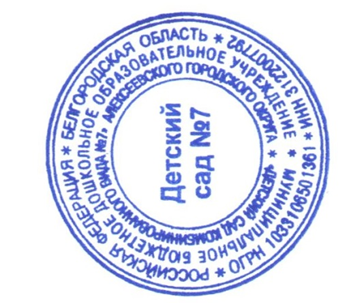 Контроль за исполнением данного приказа оставляю за собой. 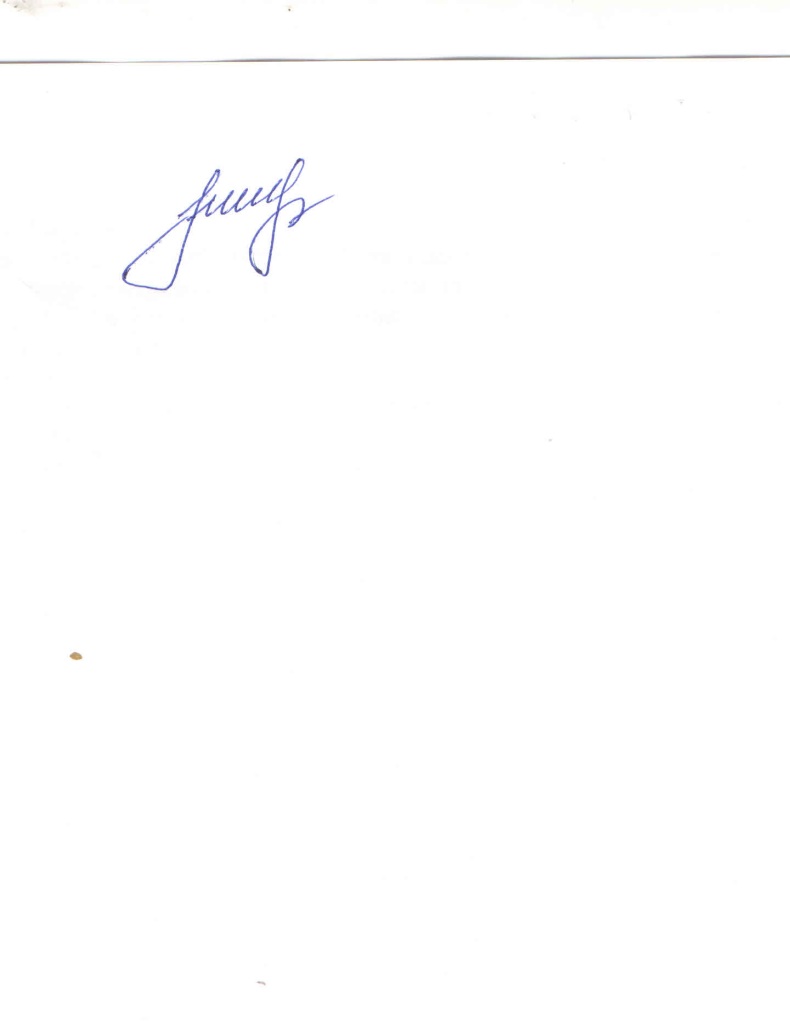                                                 Заведующий                                   Е. С. Лухтан С приказом ознакомлены:№п/пДатаПодписьРасшифровка08.04.2019 г.Марковская Е. В. инструктор по физ.08.04.2019 г.Манжола Т.Г. учитель-логопед08.04.2019 г.Гончарова И. И. – педагог-психолог 08.04.2019 г.Бондарева М. С. – муз. руководитель08.04.2019 г.Шеншина Н. И. – воспитатели, уполномоченный по о.т. 